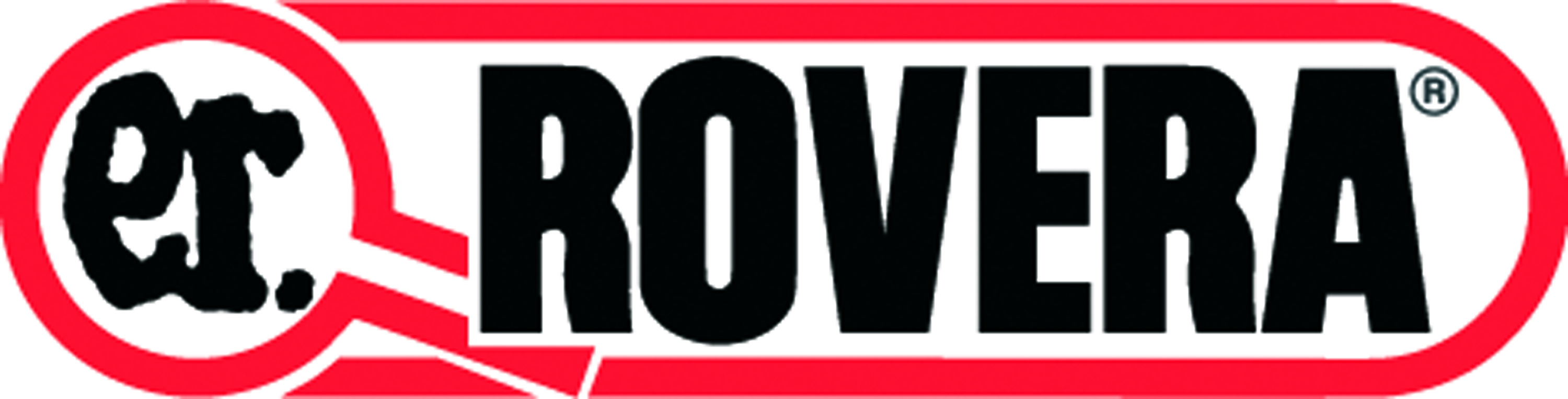 Manuale d’uso 643D – Materassino per addominali • Assicurarsi che attorno all’attrezzo, quando in esercizio, vi sia uno spazio di almeno 2 metri privo di ostacoli potenzialmente pericolosi o spettatori. • Questo attrezzo non deve essere utilizzato come un giocattolo. La natura dei bambini potrebbe portare ad un utilizzo non corretto del prodotto; in tal caso, il produttore non è responsabile di eventuali danni.• Durante l’uso si consiglia di tenere lontani bambini ed animali dall’attrezzo.• Evitare che i bambini giochino con i sacchetti in plastica usati per l’imballaggio dell’attrezzo: pericolo di soffocamento.• E’ importante calzare scarpe da footing, per la protezione dei piedi. Non utilizzare l’attrezzo a piedi nudi.• E’ opportuno vestirsi con abbigliamento sportivo adatto all’esercizio fisico.• Preparare una salvietta per asciugarsi il sudore durante l’allenamento.• E’ sempre consigliabile eseguire qualche esercizio di stretching prima di iniziare l’allenamento.• Iniziare con un esercizio lento, aumentando gradualmente sino allo sforzo desiderato. Un esercizio non corretto o eccessivo può portare a problemi fisici.• Vi consigliamo di consultare un medico prima di iniziare qualunque tipo di programma ginnico.• Se durante l’esercizio si dovessero avvertire nausea, giramenti di testa, dolore o irrigidimento a livello del petto, battito cardiaco irregolare, vertigine, sonnolenza o respiro corto, o ci si dovesse sentire eccessivamente stanchi, interrompere immediatamente l’allenamento e consultare un medico.• Non usare questo attrezzo per esercizi su muscoli ed articolazioni che hanno subito traumi, a meno che l’allenamento non si svolga sotto la supervisione di un medico o di personale qualificato.• Durante l’allenamento respirare normalmente e non trattenere il fiato. Si dovrebbe essere in grado di sostenere una conversazione normale mentre ci si allena.• Questo attrezzo è stato concepito per un uso esclusivamente domestico.• Il prodotto non è adatto a scopi terapeutici/riabilitativi.• Il produttore si riserva la facoltà di apportare modifiche tecniche e costruttive all’attrezzo senza preavviso.GARANZIA – EASY ABS è garantito da qualsiasi difetto di fabbricazione o di materiale per un periodo di due anni dalla data d’acquisto. REGISTRA LA GARANZIA ONLINE SU www.rovera.com/garanzie ED AVRAI 3 MESI DI GARANZIA SUPPLEMENTARI IN REGALO.Eventuali problemi tecnici riscontrati al momento dell’acquisto potranno essere risolti chiamando il numero 039 2459333 (orari ufficio) o scrivendo via fax allo 039 2456456 oppure via e-mail a: assistenza@rovera.com. Per un miglior servizio, siete pregati di preparare le seguenti informazioni prima di contattarci: Vostri dati anagrafici, indirizzo e numero di telefono, codice articolo e nome del prodotto, libretto d’istruzioni e manuale utente, eventuale numero di serie del prodotto, informazioni sull’eventuale problema riscontrato, garanzia e scontrino fiscale o fattura d’acquisto.Regolazione dell’altezza dei supporti per i piedi _ è possibile regolare l’altezza dei supporti per i piedi su diversi livelli, così da adeguare l’esercizio all’altezza dell’utilizzatore.La regolazione ottimale è quella in cui in posizione di riposo sdraiati sul materassino le ginocchia sono piegate di 90° rispetto al corpo. Esecuzione degli esercizi _ dopo aver regolato i supporti per i piedi all’altezza desiderata, sdraiarsi sul materassino con la testa al centro, tra le due maniglie. Le maniglie devono essere afferrate con entrambe le mani, tenendo i gomiti aperti e rivolti verso il soffitto.Crunch classico _ tenendo i piedi a terra, sollevare il busto mantenendo gli addominali contratti.Crunch inverso _ tenendo il busto a terra, sollevare le gambe avvicinando le ginocchia all’addome; mantenere gli addominali contratti durante il movimento.Crunch completo _ combina i due movimenti precedenti e permette quindi un allenamento completo dei diversi gruppi di muscoli addominali. Sollevare contemporaneamente il busto e le gambe, in modo da avvicinare le ginocchia ai gomiti. Mantenere gli addominali contratti durante il movimento. 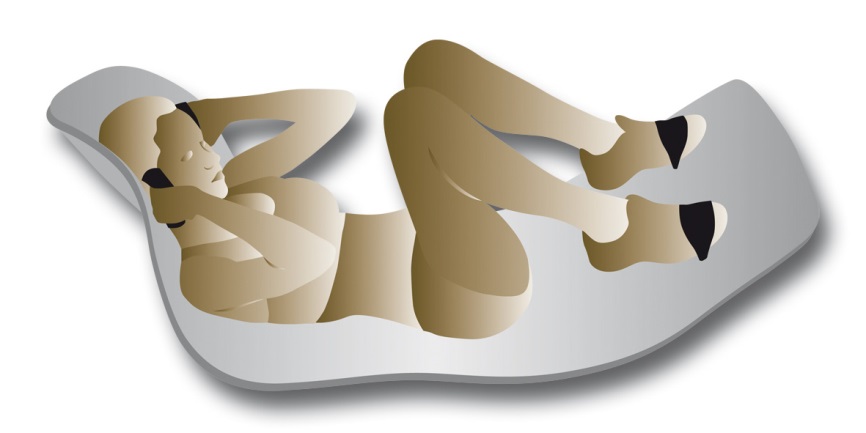 Durante la salita si può torcere il busto in modo che la ginocchia destra vada a toccare il gomito sinistro (alternando poi il movimento dall’altra parte): in questo modo si potranno allenare gli obliqui.Pulizia e manutenzione _ per pulire il materassino, passare la superficie con un panno umido, usando eventualmente un detergente neutro (tipo sapone) risciacquando una volta terminata l’operazione. Non immergere il prodotto in acqua e non lavare in lavatrice. Art. 643D EASY ABS - EAN CODE 8008646000905 - MADE IN P.R.C. - Importato da: ROVERA - Via Tripoli, 45 - 20851 LISSONE (MB) – ITALIACONSERVARE QUESTO MANUALE – POTREBBE ESSERE UTILE PER SUCCESSIVE CONSULTAZIONI                                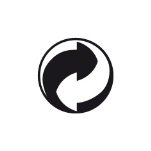 